Geschichtsaufgaben für die Q1 (Maßberg)Hallo ihr Lieben,da wir uns aufgrund der Corona-Umstände erst kommenden Donnerstag (12.10.20) wiedersehen, möchte ich euch auf diesem Wege Aufgaben zukommen lassen, damit wir nicht allzu viel Zeit verlieren!Trotz der Umstände hoffe ich natürlich, dass es euch allen gut geht und ihr gesund bleibt .Aufgaben:1. In der letzten Stunde haben wir uns in A- und B-Gruppen eingeteilt. Bearbeitet bitte auf Seite 59 die euch zugeteilten Aufgaben der Nr. 2 sowie Nr.2 e)2. Bearbeitet bitte auf S. 61 Nr. 1 a) – d). Sprecht euch innerhalb der A- und B-Gruppe so ab, dass jedes Gruppenmitglied eine der vier Karikaturen auf S. 60-61 analysiert, sodass jede Karikatur bearbeitet wird (d.h. eine Person muss nur eine und nicht alle vier Karikaturen analysieren).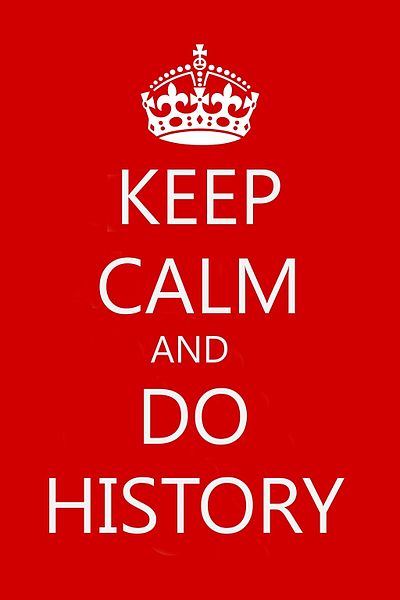 